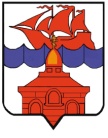 РОССИЙСКАЯ ФЕДЕРАЦИЯКРАСНОЯРСКИЙ КРАЙТАЙМЫРСКИЙ ДОЛГАНО-НЕНЕЦКИЙ МУНИЦИПАЛЬНЫЙ РАЙОНАДМИНИСТРАЦИЯ СЕЛЬСКОГО ПОСЕЛЕНИЯ ХАТАНГАПОСТАНОВЛЕНИЕ 16.04.2020 г.										        № 056 -  ПО внесении изменений в Постановление администрации сельского поселения Хатанга от 30.09.2014 № 122-П «Об утверждении Примерного положения об оплате труда работников администрации сельского поселения Хатанга и структурных подразделений администрации сельского поселения Хатанга, не являющихся лицами, замещающими муниципальные должности и должности муниципальной службы»	В соответствии со статьями 135, 144 Трудового кодекса Российской Федерации, статьей 14 Федерального закона от 06.10.2003 № 131-ФЗ «Об общих принципах организации местного самоуправления в Российской Федерации», Законом Красноярского края  от 02.04.2020 № 9-3811 «О внесении изменений в Закон края «О краевом бюджете на 2020 год и плановый период 2021–2022 годов»», Решением Хатангского сельского Совета депутатов от 26.09.2014 № 153-РС «Об утверждении Положения о системах оплаты труда работников муниципальных учреждений сельского поселения Хатанга», руководствуясь статьей 8  Устава сельского поселения Хатанга,ПОСТАНОВЛЯЮ:Внести в Постановление администрации сельского поселения Хатанга от 30.09.2014 г. № 122-П «Об утверждении Примерного положения об оплате труда работников администрации сельского поселения Хатанга и структурных подразделений администрации сельского поселения Хатанга, не являющихся лицами, замещающими муниципальные должности и должности муниципальной службы» (в ред. от 19.03.2015 № 032-П; от 20.05.2015 № 074-П; от 25.08.2015 № 113-П; от 28.09.2015 № 127-П; от 08.12.2016 №156-П; от 14.12.2017 №168-П; от 15.03.2018 №032-П; от 16.09.2019 № 141-П) (далее-Положение) следующие изменения:Пункты 2.3., 2.4. раздела 2 Приложения к Постановлению изложить в следующей редакции: «2.3. Минимальные размеры окладов (должностных окладов), ставок заработной платы по должностям работников  устанавливаются на основе отнесения занимаемых ими должностей к профессиональным квалификационным группам (далее - ПКГ), утвержденным Приказом Министерства здравоохранения и социального развития Российской Федерации от 29.05.2008 N 247н «Об утверждении профессиональных квалификационных групп должностей руководителей, специалистов и служащих: должности, отнесенные к ПКГ «Общеотраслевые должности служащих второго уровня»2 квалификационный уровень				       4 157 рубля;должности, отнесенные к ПКГ «Общеотраслевые должности служащих третьего уровня»4-й квалификационный уровень                                                 6 027 рубля;5-й квалификационный уровень                                                 7 037 рублей.2.4. Минимальные размеры окладов (должностных окладов), ставок заработной платы по должностям общеотраслевых профессий рабочих устанавливаются на основе отнесения занимаемых ими должностей к квалификационным уровням ПКГ, утвержденным Приказом Министерства здравоохранения и социального развития Российской Федерации от 29.05.2008 N 248н "Об утверждении профессиональных квалификационных групп общеотраслевых профессий рабочих":должности, отнесенные к ПКГ «Общеотраслевые профессии рабочих второго уровня»1 квалификационный уровень				      3 409 рублей.».Опубликовать Постановление в Информационном бюллетене Хатангского сельского Совета депутатов и администрации сельского поселения Хатанга и на официальном сайте органов местного самоуправления сельского поселения Хатанга www.hatanga24.ru.Контроль за исполнением настоящего Постановления оставляю за собой.Настоящее Постановление вступает в силу в день, следующий за днем его официального опубликования и распространяет свое действие на правоотношения, возникшее с 01.06.2020 года.Глава сельского поселения Хатанга                                                                       С. В. Батурин